     MOUNTAIN OF FIRE & MIRACLES MINISTRIES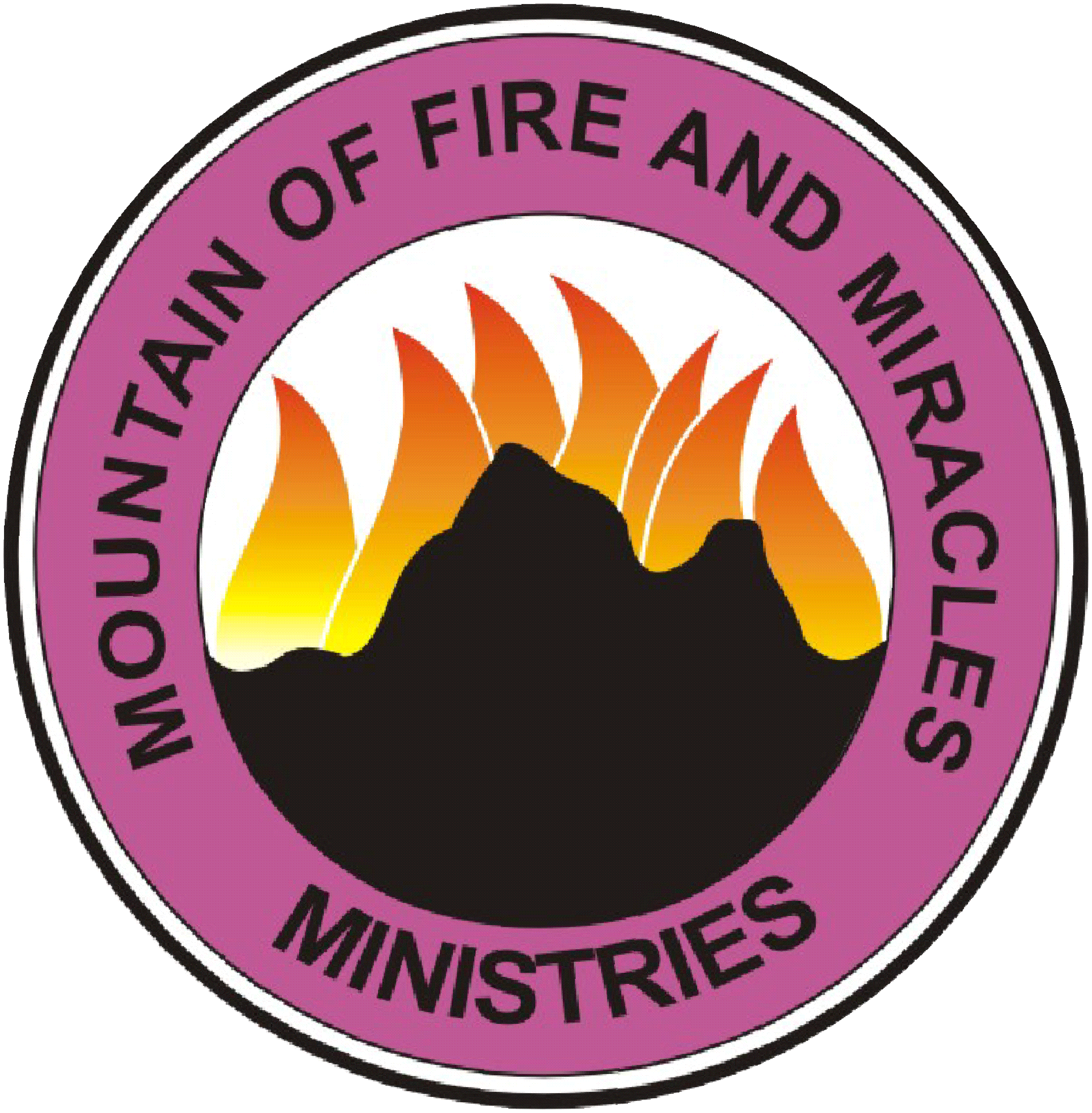 Providence Pavilion of Praise RILET GOD BE GOD IN MY MARRIAGEThis is a 3day Fasting & Prayer Program Praise worshipScripture Reading - Psalm 126Confession - Psalm 124:8DAY ONE1. Give glory to God, thank him for everything in your life and bless Him for he shall prove Himself in your marriage.2. O Lord, make my marriage a treasure in your hand in the name of Jesus.3. I receive divine knowledge of every hidden problem and their originators in my marriage in the name of Jesus.4. Every evil power blocking me from knowing the hidden truth of my marriage, perish without mercy in the name of Jesus.5. I command the true God to prevail over my marriage in the name of Jesus.6. I command the truth of God to prevail over all enemies of my marriage in the name of Jesus.7. All my marital goodness and responsibilities that have been swept under the carpet, I command divine wind of God to bring you out for me in the name of Jesus.8. Every evil chain binding -----------------(name of your spouse) break now in the name of Jesus.9. Divine hunter hunt out my partner’s missing love for me in the name of Jesus.10. Divine fishers bring out my husband /wife from the sea of life in the name of Jesus.11. Oh Lord, show me the shortest route to my divine marital breakthrough in the name of Jesus.12. All marital blessings that are attached to this program, I claim them in the name of Jesus.13. Let the host of heaven co-operate with my reconciliation during this program in the name of Jesus.14. Anything responsible for the delay of my marital breakthrough be melted by fire in the name of Jesus.15. Begin to thank the Lord for He has done it.DAY TWO16. Angels of God pick all my marital breakthroughs and blessings in the “go-slow” of life and bring them to me by fire in the name of Jesus.17. Lord, give me the keys of divine breakthrough in Jesus name.18. The oil well in my glorious marital treasure shall not dry in the name of Jesus.19. I receive power to become a beneficiary of divine marital assistance during this program in the name of Jesus.20. My miracle shall not disappear with this month in the name of Jesus.21. Lord, append your stamp of restoration in my marriage in the name of Jesus.22. Father Lord, stamp out all the undesirable things in my life in the name of Jesus.23. Lord, set an edge over my mouth that I may not say anything unpleasant to You in the name of Jesus.24. Lord, pound me and make me into the shape you want.25. Lord breath into every part of my being in the name of Jesus.26. Lord, let the fruits of prayer grow and manifest in me in the name of Jesus.27. Any power that is not interested in joy I command you to fall down and die in the name of Jesus.28. I reject partial blessing for marriage and I claim full blessing for my marriage success in Jesus name.29. I refuse to wear the garment of marriage failure, I wear the garment of marriage success in Jesus name.30. I rub off from my body all satanic marks of unexplainable hatred in the name of Jesus.31. Thank God for answering all the prayers.DAY THREE32. All my hidden marital blessing in the second heaven come out by fire in the name of Jesus.33. I lock myself inside the will of God for marriage in the name of Jesus.34. Every satanic attack on my marriage, I paralyze you now in the name of Jesus.35. Every spiritual thief stealing from my divine treasure, fall down and die in the name of Jesus.36. Any spiritual thief stealing away love from my marriage restore it back in Jesus name.37. Heavenly treasurers sign out my divine possession now in the name of Jesus.38. Every wall of partition between me and -----------------(name of your spouse) be pulled down in the name of Jesus.39. All the hatred of my in-laws against me, Lord, turn them to love in the name of Jesus.40. Every satanic prophecy presently manifesting in my marriage die with your sender in the name of Jesus.41. Let the fire of God consume every evil wilderness of marriage destruction before me in the name of Jesus.42. Anything in my life that is fertilizing any problem in my marriage receive the destruction of God in Jesus name.43. All the stubborn and difficult areas of my marriage receive divine solution in the name of Jesus.44. Let the river of marital problems in my life dry up now in the name of Jesus.45. O Lord, let me be one of the children that You are going to answer and restore his/her marriage this month in the name of Jesus.46. Begin to thank God for his miracles and begin to see your testimonies and miracles coming to you from hence forth in the name of Jesus.